 representação literária 1.A representação da história lida por você durante esta semana será muito interessante. A técnica dessa semana será mosaico. Mosaico é uma técnica que consiste em criar figuras geométricas ou abstratas com pequenos fragmentos de materiais. Veja alguns exemplos: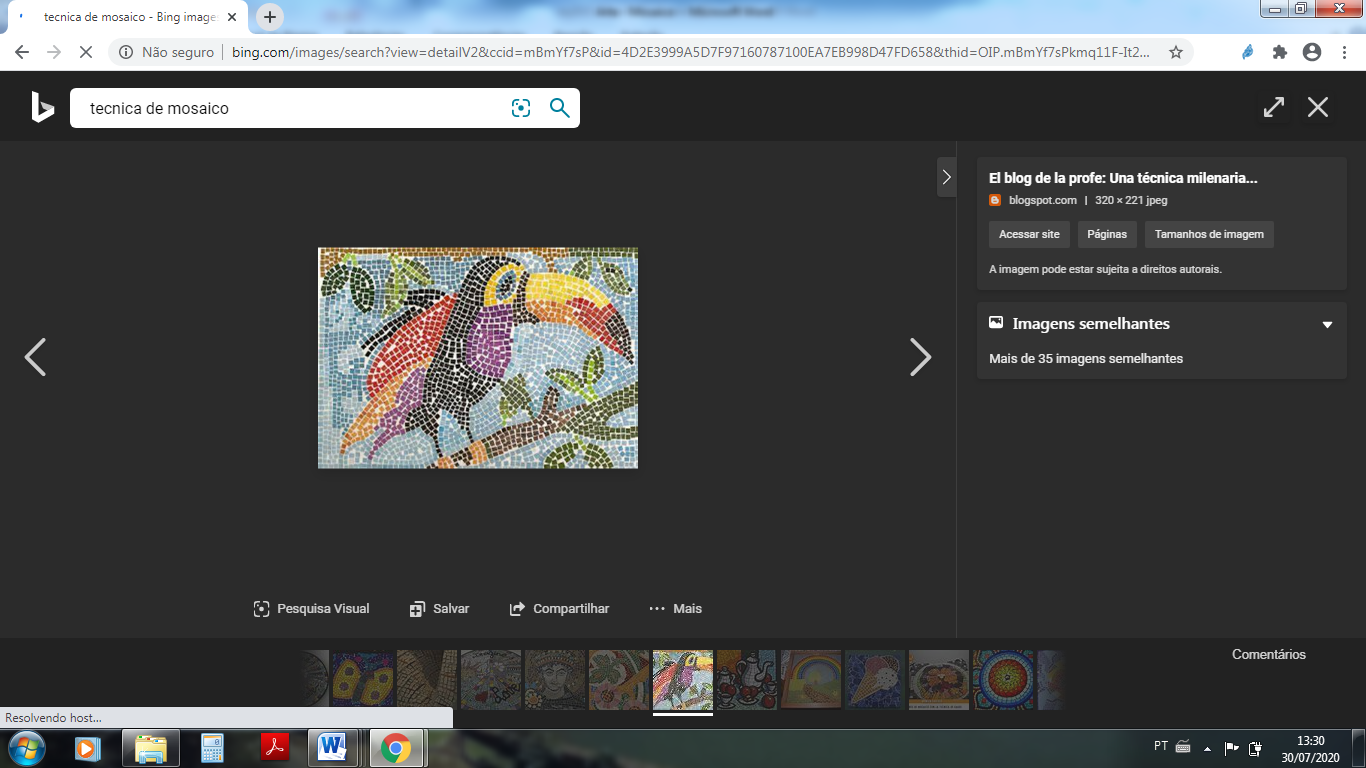 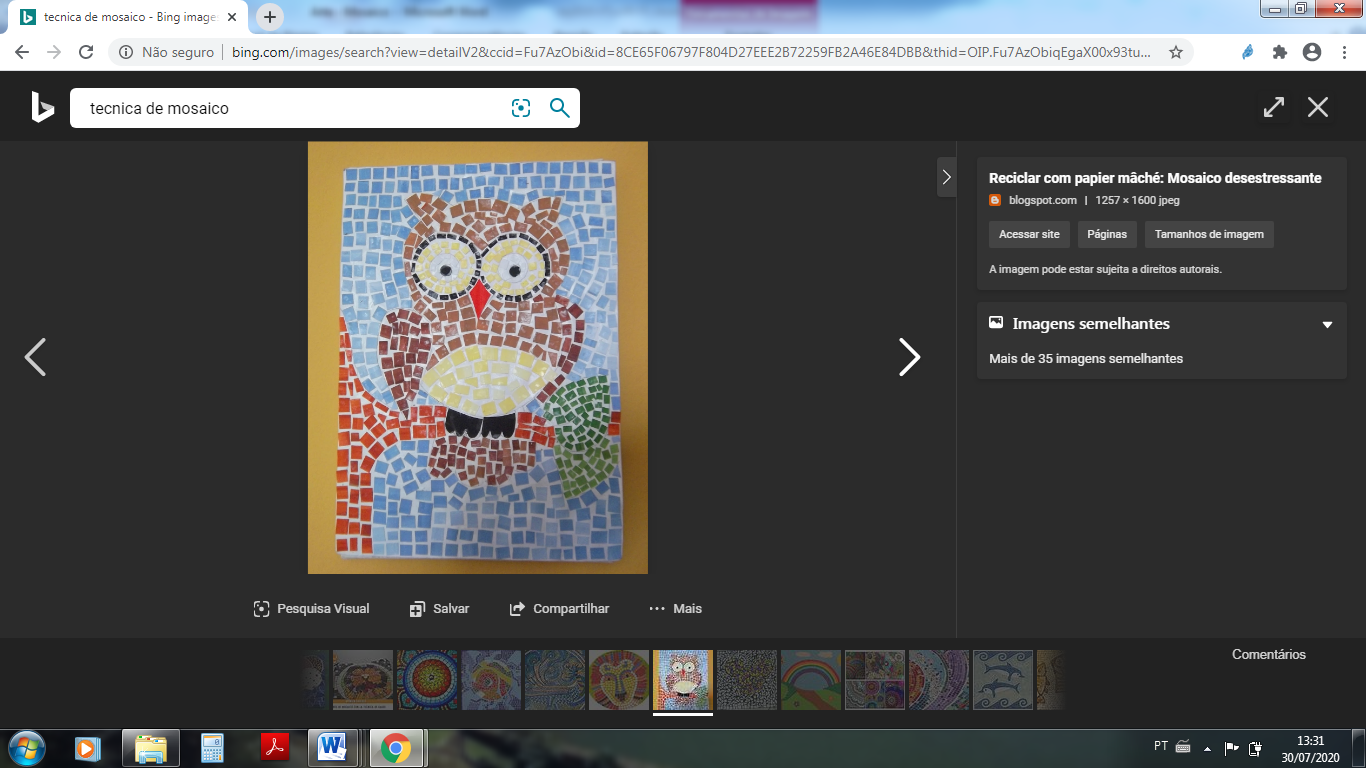 Para realizar este trabalho, você poderá usar recortes de revistas, jornais, papéis coloridos, embalagens etc.Faça uma moldura de 2cm na folha de sulfite e dentro dela faça seu trabalho, ocupando todo o espaço.Coloque título (nome do livro que você leu), autor e data no canto inferior direito.Além da representação, escreva aqui, com suas próprias palavras, um parágrafo sobre esse trecho que você representou. ________________________________________________________________________________________________________________________________________________________________________________________________________________________________________________________________________________________________________________________________________________________________________________________________________________________________________________________________________________________________________________________________________________________________________________________________________________________________________________________________________________________________________________________________________________